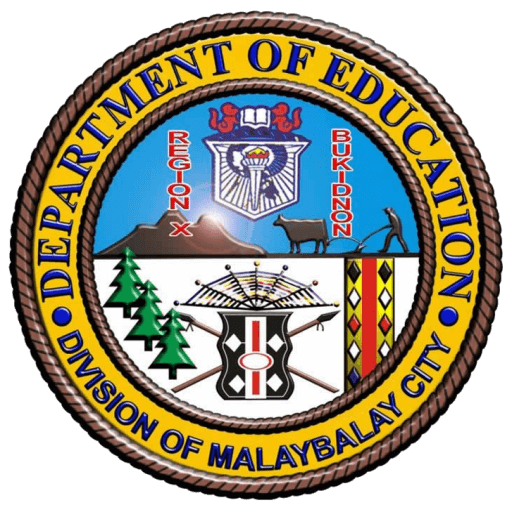 Republika ng Pilipinas 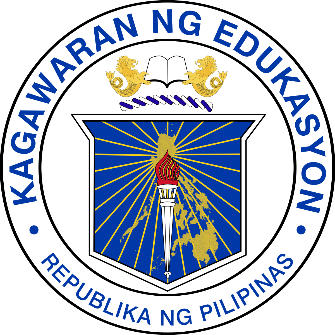 Republic of the PhilippinesKagawaran ng EdukasyonDepartment of EducationREHIYON XREGION XSANGAY NG MALAYBALAY CITYDIVISION OF MALAYBALAY CITYXXXXXX HIGH SCHOOLPinatutunayan nito na siThis certifies thatPANGALAN NG MAG-AARALLEARNER REFERENCE NUMBER (LRN): XXXXXXXXXXXXay kasiya-siyang nakatupad sa mga kinakailangan sa pagtatapos ng Senior High Schoolhas satisfactorily completed the requirements for graduation in the Senior High School__________________ TRACK__________________ STRANDna itinakda para sa Mataas na Paaralan ng Kagawaran ng Edukasyon, kaya pinagkalooban siya nitong prescribed for Secondary Schools of the Department of Education and is therefore awarded thisKATIBAYANDIPLOMANilagdaan sa Lungsod ng Malaybalay, Pilipinas nitong ika- 3 ng  Abril  2020.Signed in Malaybalay City, Philippines on the 3rd day of April 2020.			PANGALAN NG PUNONGGURO				        VICTORIA V. GAZO, PhD, CESO V				     Punongguro						  Pansangay na Tagapamanihala ng mga Paaralan           Principal								          Schools Division SuperintendentRepublika ng Pilipinas Republic of the PhilippinesKagawaran ng EdukasyonDepartment of EducationREHIYON XREGION XSANGAY NG MALAYBALAY CITYDIVISION OF MALAYBALAY CITYXXXXXX HIGH SCHOOLPinatutunayan nito na siThis certifies thatPANGALAN NG MAG-AARALLEARNER REFERENCE NUMBER (LRN): XXXXXXXXXXXXay kasiya-siyang nakatupad sa mga kinakailangan sa Kurikulum ng Junior High School na itinakda para sahas satisfactorily completed the requirements of the Junior High School Curriculum prescribed forMataas na Paaralan ng Kagawaran ng Edukasyon, kaya pinagkalooban siya nitong Secondary Schools of the Department of Education and is therefore awarded thisKATUNAYANCERTIFICATENilagdaan sa Lungsod ng Malaybalay, Pilipinas nitong ika- 3 ng  Abril  2020.Signed in Malaybalay City, Philippines on the 3rd day of April 2020.			PANGALAN NG PUNONGGURO				        VICTORIA V. GAZO, PhD, CESO V				     Punongguro						  Pansangay na Tagapamanihala ng mga Paaralan           Principal								          Schools Division SuperintendentRepublika ng Pilipinas Republic of the PhilippinesKagawaran ng EdukasyonDepartment of EducationREHIYON XREGION XSANGAY NG MALAYBALAY CITYDIVISION OF MALAYBALAY CITYXXXXXX ELEMENTARY SCHOOLPinatutunayan nito na siThis certifies thatPANGALAN NG MAG-AARALLEARNER REFERENCE NUMBER (LRN): XXXXXXXXXXXXay kasiya-siyang nakatupad sa mga kinakailangan sa Kurikulum ng Elementarya na itinakda has satisfactorily completed the requirements of the Elementary Curriculum prescribed ng Kagawaran ng Edukasyon, kaya pinagkalooban siya nitong by the Department of Education and is therefore awarded thisKATUNAYANCERTIFICATENilagdaan sa Lungsod ng Malaybalay, Pilipinas nitong ika- 3 ng  Abril  2020.Signed in Malaybalay City, Philippines on the 3rd day of April 2020.			PANGALAN NG PUNONGGURO				        VICTORIA V. GAZO, PhD, CESO V				     Punongguro						  Pansangay na Tagapamanihala ng mga Paaralan           Principal								          Schools Division SuperintendentRepublika ng Pilipinas Republic of the PhilippinesKagawaran ng EdukasyonDepartment of EducationREHIYON XREGION XSANGAY NG MALAYBALAY CITYDIVISION OF MALAYBALAY CITYXXXXXX ELEMENTARY SCHOOLPinatutunayan nito na siThis certifies thatPANGALAN NG MAG-AARALLEARNER REFERENCE NUMBER (LRN): XXXXXXXXXXXXay kasiya-siyang nakatupad sa mga kinakailangan sa Kurikulum ng Kindergarten na itinakda has satisfactorily completed the requirements of the Kindergarten Curriculum prescribed ng Kagawaran ng Edukasyon, kaya pinagkalooban siya nitong by the Department of Education and is therefore awarded thisKATUNAYANCERTIFICATENilagdaan sa Lungsod ng Malaybalay, Pilipinas nitong ika- 3 ng  Abril  2020.Signed in Malaybalay City, Philippines on the 3rd day of April 2020.			PANGALAN NG PUNONGGURO				        VICTORIA V. GAZO, PhD, CESO V				     Punongguro						  Pansangay na Tagapamanihala ng mga Paaralan           Principal								          Schools Division Superintendent